ANNEXE 0 : COURRIER DE DEMANDE D’AIDELogo de la structureAdresse de la structureDossier suivi par : NOM PrénomTél et courriel Monsieur Le Directeur de l’ODEADOM12, Rue Henri Rol-Tanguy93555 MONTREUILObjet : Aide à la recherche et au développement du secteur agricole Monsieur le Directeur,Je vous transmets la demande d’aide, émise par « nom de la structure », concernant l’aide à la recherche et au développement 2024 dans le cadre des Crédits d’Orientation Territorialisés 2024.Cette aide vise à soutenir x actions qui seront conduites au cours de l’année 2024 : Descriptif et objectifs des actions Les coûts en lien avec cette candidature s’élèvent à ……. €  Le montant de la subvention demandée en fonction des plafonds et des taux d’aide est de ………. € (en chiffres et en lettres).Veuillez agréer, Monsieur Le Directeur, l’expression de mes salutations distinguéesNOM Prénom et Signature du représentant légal + tamponLes signatures des partenaires associés à la démarche de promotionPrésentation technique du projetPrésentation générale du projetDescription du partenariat en cas de mutualisationDescription détaillée de l’opération recherche et développementComment la recherche et développement contribuent-ils à s’inscrire dans :Le plan de transformation défini par le ministère de l’agriculture, Les 5 axes stratégiques identifiés par le ministère de l’outre-merLe plan de programmation pluriannuel décliné au niveau de la MartiniqueComment l’opération contribue-telle à s’inscrire dans le projet de développement des secteurs agricoles et forestier ? Quels sont les résultats attendus ?Programme détaillé de la recherche * un tableau par projetDateNom, cachet et Signature du représentant légalANNEXE 2 : CONTRAT D’ENGAGEMENT REPUBLICAIN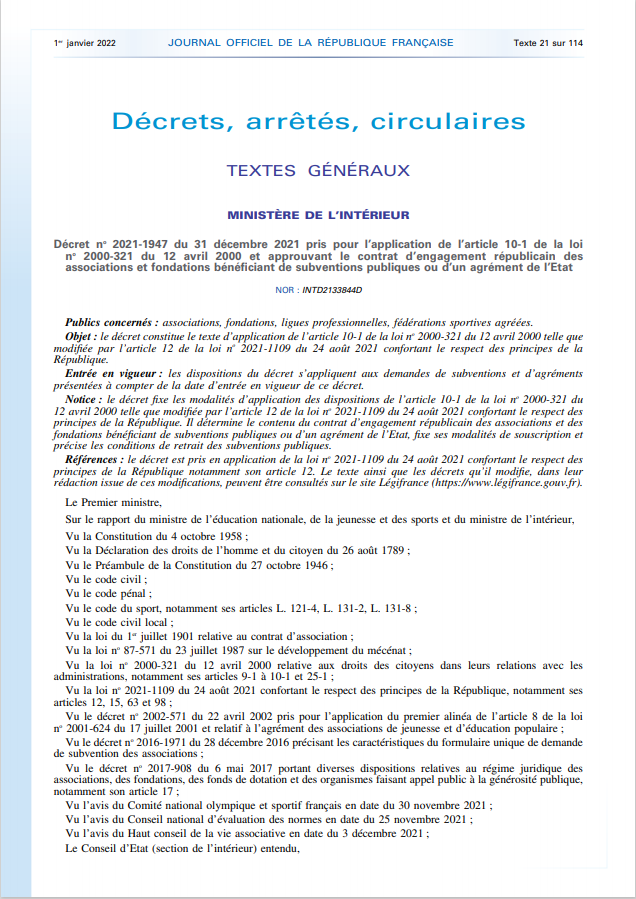 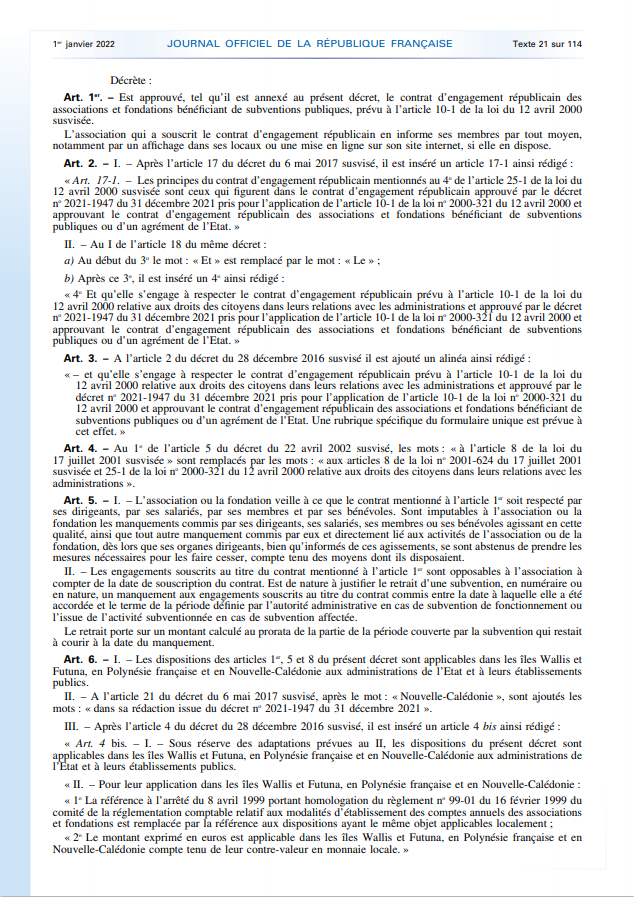 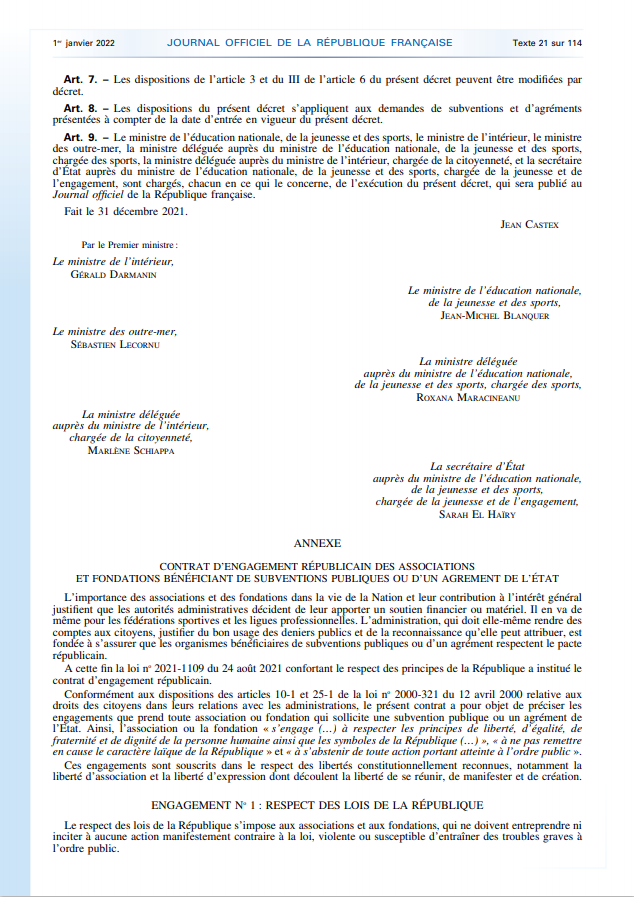 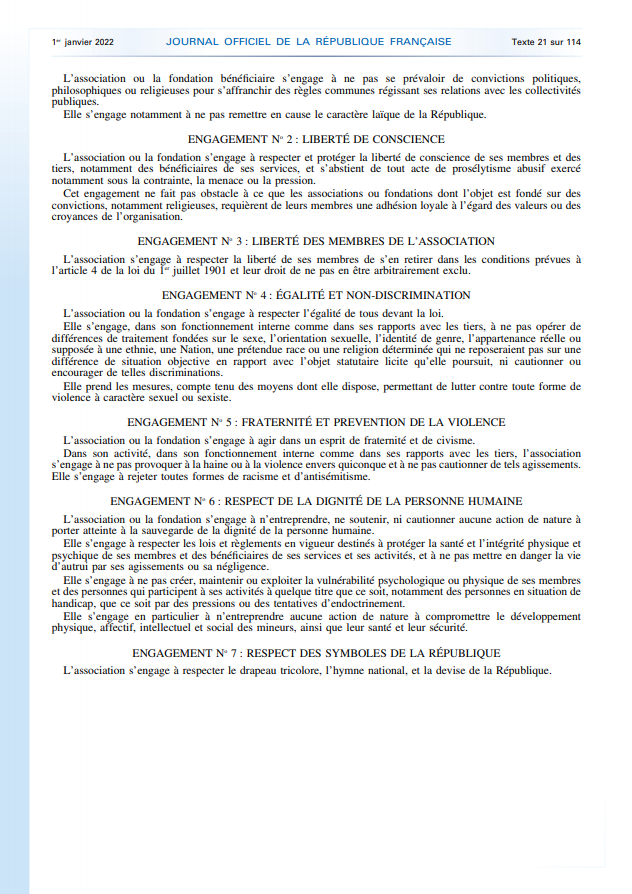 Signature de l’associationNOM et Prénom du représentant légal 	Date et lieu 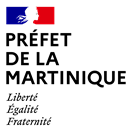 ANNEXE 1 : REPONSE A L’APPEL A PROJET 2024/04 – AIDE A LA RECHERCHE ET AU DEVELOPPEMENT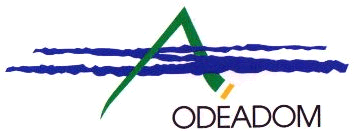 Porteur de l’opérationPorteur de l’opérationNom de la structureAdresseReprésentant légal de la structureForme juridique de la structureResponsable du projetTéléphone du responsable du projetCourriel du responsable du projetNombre d’adhérents ou associés dont nombre d’adhérents actifsPartenariat de mutualisation (si oui nom du partenaire) Synthèse de l’opération de recherche et de développementSynthèse de l’opération de recherche et de développementSynthèse de l’opération de recherche et de développementRésumé de l’opération (10 lignes au maximum) Contexte, enjeux, objectifs généraux, types d’actions prévuesRésumé de l’opération (10 lignes au maximum) Contexte, enjeux, objectifs généraux, types d’actions prévuesRésumé de l’opération (10 lignes au maximum) Contexte, enjeux, objectifs généraux, types d’actions prévuesDates de réalisation du projetCible de la rechercheDétail du financement demandé pour l’opération Détail du financement demandé pour l’opération Détail du financement demandé pour l’opération Nom de la dépense Montant brutMontant éligibleFrais de personnelInstruments et matérielEt montant amortissement  dédié au projetBâtiments ou terrainEt montant amortissement  dédié au projetFrais générauxRecherche contractuel, connaissances et brevetsMontant total de l’opération Taux et Montant prévisionnel l’aide demandéTaux :        %IndicateursRésultats attendusaction de recherche et de développement n°1*action de recherche et de développement n°1*Intitulé de projetDuréedu …/…/…… au …/…/…… Nombre de conseils prévu Contenu et objectifs de la recherchePrestataire impliqué Rôle du prestataire Chercheurs dédiés au projet (autant de ligne que de chercheur)Chercheurs dédiés au projet (autant de ligne que de chercheur)Nom du Chercheur dédié au projet Sa contribution au projetExpérience, diplômes, …Nombre d’heure de travail dans l’annéeNombre d’heure consacré au projetDétail du financement demandé pour une action Détail du financement demandé pour une action Intitulé de la dépense Montant de la dépenseFrais de personnelFrais généraux….….Coût total de l’actionMontant prévisionnel l’aide demandé pour l’actionIndicateurs et Résultat attendusIndicateurs et Résultat attendusIndicateursRésultats attendusJustificatifs fournis (bulletins de salaire, devis, facture, diplômes, …